Cardinal Newman Writing Task Summer 2 Week 3 Year 5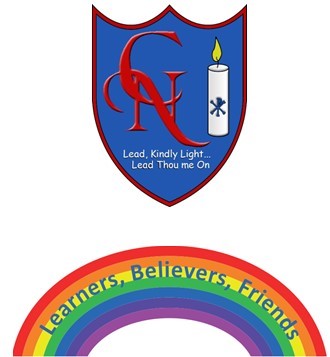 Name:Learning Objective: To include adventurous vocabulary in a short wishing story Success CriteriaSelf-assessmentPeer assessmentTeacher assessmentI have followed a similar structure to model wish story I have included 10-15 new vocabulary from the week’s exercises and checked they suitI included a variety of descriptive writing tools including noun phrases, adverbials and figurative language Feedback:Teacher: